MINISTÉRIO DA EDUCAÇÃO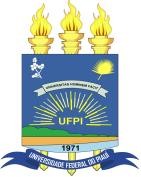 UNIVERSIDADE FEDERAL DO PIAUÍ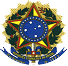 PRÓ-REITORIA DE ENSINO DE PÓS-GRADUAÇÃO CENTRO DE CIÊNCIAS DA NATUREZA PROGRAMA DE PÓS-GRADUAÇÃO EM QUÍMICACampus Universitário Ministro Petrônio Portela, Bairro Ininga, Teresina, Piauí, CEP 64049-550Telefones: (086) 3237-1584E-mail: ppgquimica@ufpi.edu.brAnexo I REQUERIMENTOIlmo. Sr. Coordenador 	vem, mui respeitosamente, requerer a V.Sª. que se digne autorizar minha inscrição na Seleção para o Programa de Pós- Graduação em Química – Nível (☐Mestrado | ☐Doutorado) da Universidade Federal do Piauí, nos termos do Edital Nº 01/2022.Nestes Termos Pede DeferimentoTeresina-PI,	de	de  	Candidato17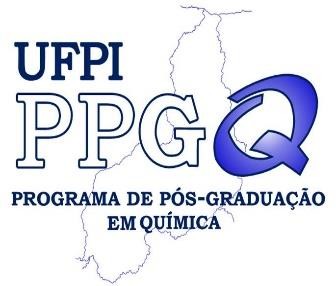 